Univerzita Palackého v Olomouci 
Pedagogická fakulta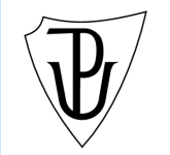 Téma: Slova příbuznáDidaktika mateřského jazyka B (KČJ/DIMJB)Jméno: Lenka ŘíhováRočník: 3.Obor: Učitelství pro 1. stupeň ZŠDatum: 7. 10. 2016A. CHARAKTERISTIKA VYUČOVACÍ HODINYB. STRUKTURA VYUČOVACÍ HODINYC. PŘÍRAVA TABULEReferenceDOLEŽALOVÁ, Alena a Lenka BIČANOVÁ. Český jazyk 3. Třetí vydání. Ilustroval Andrea SCHINDLEROVÁ. Brno: Nová škola, s.r.o., 2016. Duhová řada. ISBN 978-80-7289-790-2.MÜHLHAUSEROVÁ, Hana, Zita JANÁČKOVÁ, Olga PŘÍBORSKÁ a Jitka ZBOŘILOVÁ. Český jazyk 3: učebnice pro 3. ročník základní školy. Brno: Nová škola Brno, 2015. ISBN 978-80-87591-30-7.ANTOŠ, ŘEZANINA. Letadla: Z oblačných výšin přilétává sympaťák Prášek! Pohádkář [online]. MOTIONS.CZ s.r.o, 2013 [cit. 2016-10-07]. Dostupné z: http://www.pohadkar.cz/clanek/letadla-z-oblacnych-vysin-priletava-sympatak-prasek/NOGOLOVÁ. Slova příbuzná s obrázky II. Metodický portál RVP [online]. Praha 10: Národní ústav pro vzdělávání, školské poradenské zařízení a zařízení pro další vzdělávání pedagogických pracovníků (divize VÚP a NÚOV), 2012 [cit. 2016-10-07]. Dostupné z: http://dum.rvp.cz/materialy/slova-pribuzna-s-obrazky-ii.htmlSlova příbuzná s obrázky II. SlidePlayer [online]. Praha 10: SlidePlayer.cz Inc, 2016 [cit. 2016-10-07]. Dostupné z: http://slideplayer.cz/slide/3188679/ Vzdělávací oblast: Jazyk a jazyková komunikaceVzdělávací obor: Český jazyk a literatura – Jazyková výchovaTematický okruh: Slovní zásoba a tvoření slovUčivo: Význam slov – slova příbuznáObdobí: 1.Ročník: 3.Časová dotace: 45 minutPočet žáků: 24Typ vyučovací hodiny: Vyvození nového učivaCíle vyučovací hodiny: Pochopení vztahu slov příbuzných a jak se tato slova tvoří.Klíčové kompetence:~ k učení: operuje s obecně užívanými termíny, uvádí věci do souvislostí~ k řešení problémů: vnímá nejrůznější problémové situace ve škole i mimo ni, rozpozná a pochopí problém, přemýšlí o nesrovnalostech a jejich příčinách, promyslí a naplánuje způsob řešení problému a využívá k tomu vlastního úsudku a zkušeností~ komunikativní: formuluje a vyjadřuje své myšlenky a názory, vyjadřuje se výstižně~ sociální a personální: vytváří si pozitivní představu o sobě samém, která podporuje jeho sebedůvěru a samostatný rozvoj  Výukové metody: metody slovní (motivační rozhovor, vysvětlování, práce s textem) metody dovednostně praktické (manipulování), metody řešení problémů (kladení problémových otázek)Organizační formy výuky: frontální výuka, práce ve skupináchUčební pomůcky: text, lístky se slovy, karty na tabuli, kartičky s obrázky (domácí úkol), psací potřeby, tabuleI. ÚVODNÍ ČÁSTI. ÚVODNÍ ČÁSTI. ÚVODNÍ ČÁSTORGANIZAČNÍ ČÁSTORGANIZAČNÍ ČÁSTORGANIZAČNÍ ČÁST1´Přivítání dětíZápis do třídní knihyKontrola věcí ÚVODNÍ ČÁSTÚVODNÍ ČÁSTÚVODNÍ ČÁST3´Zopakování kořene slovaPamatujete si, co je kořen slova?Jak jej poznáme?Zvládneš uvést slovo, ve kterém je kořen slovo -hod-?II. HLAVNÍ ČÁSTII. HLAVNÍ ČÁSTII. HLAVNÍ ČÁSTMOTIVACE A VYVOZENÍ NOVÉHO UČIVAMOTIVACE A VYVOZENÍ NOVÉHO UČIVAMOTIVACE A VYVOZENÍ NOVÉHO UČIVA8´MOTIVACE: Pohádka o letadélkuBob, práškovací letoun s velkým srdcem a rychlými křídly, sní o tom, že se zúčastní nejúžasnějšího leteckého závodu kolem světa. Sotva však dokončil vysokou školu létání. Štěstí stálo při něm a získal práci na městském letišti, kde začal spolupracovat s místními pracovníky. Blížil se den, kdy měl poprvé vzlétnout. Letadlo provedlo poslední předletovou kontrolu a vyletělo. Bob odletěl z letiště, které se najednou zdálo být úplně malinké. Všichni na něj byli pyšní, především rodiče a učitelé z letectva.ŘÍZENÝ ROZHOVOR:Všimli jste si v textu něčeho zvláštního? Co vás zaujalo? → Slova, která zní podobně.Proč zní tato slova podobně? → Opakuje se část slova; v našem případě slovo LET → Této části říkáme kořen slova.Mají tato slova něco společného? → Týkají se jednoho významu.příloha č. 1DEFINICE NOVÉHO UČIVADEFINICE NOVÉHO UČIVADEFINICE NOVÉHO UČIVA2´Zavedení definice slov příbuzných -  co to znamená?→ slova příbuzná = jsou slova, která mají stejný kořen a nějak spolu souvisí.→ kořen je společný znak, který spojuje slova do jedné rodiny a dělá je příbuznými.žáci si zapíší definici do sešituUPEVŇENÍ NOVÝCH TERMÍNŮ, PROCVIČOVÁNÍ UČIVAUPEVŇENÍ NOVÝCH TERMÍNŮ, PROCVIČOVÁNÍ UČIVAUPEVŇENÍ NOVÝCH TERMÍNŮ, PROCVIČOVÁNÍ UČIVA5´5´5´PRÁCE NA TABULI:Přečti slovo a vyznač kořen slova.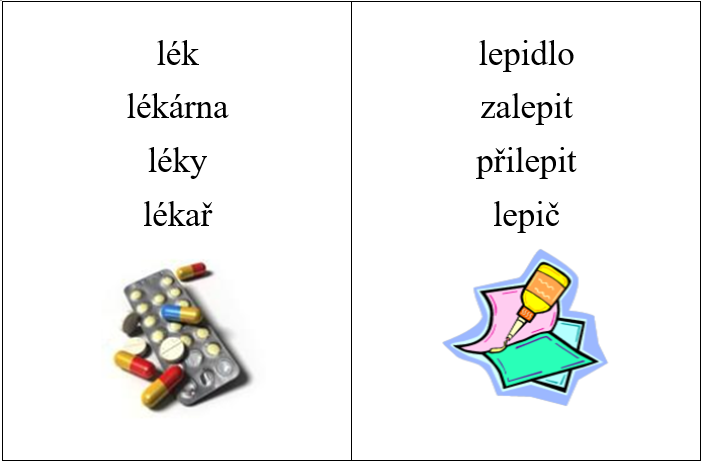 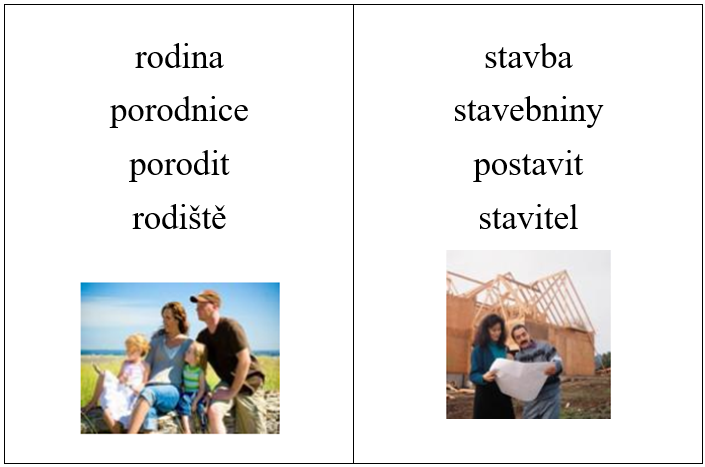 Na tabuli připravená schémata, které s žáky společně vyplníme a zkontrolujeme.Roztřiď slova příbuzná do sloupců a vyznač kořen slova.příloha č. 2viz příprava tabuleviz příprava na tabuli10´MANIPULAČNÍ ČINNOST:Každý žák dostane lístek se slovem. Celkem je 24 slov, které jsou rozděleny do 6 skupin podle příbuznosti. Cílem žáků je rozdělit se do těchto skupin.Společná kontrola – každá skupinka si stoupne před tabuli a děti čtou slova, která dostaly. Ostatní žáci určují kořeny těchto slov, a zda jsou příbuzná.příloha č. 3III. ZÁVĚREČNÁ ČÁSTIII. ZÁVĚREČNÁ ČÁSTIII. ZÁVĚREČNÁ ČÁSTZOPAKOVÁNÍ NOVÝCH TERMÍNŮZOPAKOVÁNÍ NOVÝCH TERMÍNŮZOPAKOVÁNÍ NOVÝCH TERMÍNŮ2´ZADÁNÍ DÚ: Připiš slova příbuzná k obrázkům a vyznač jejich kořen.pracovní listZHODNOCENÍ ÚROVNĚ ZÍSKANÝCH POZNATKŮ A CHOVÁNÍ ŽÁKŮZHODNOCENÍ ÚROVNĚ ZÍSKANÝCH POZNATKŮ A CHOVÁNÍ ŽÁKŮZHODNOCENÍ ÚROVNĚ ZÍSKANÝCH POZNATKŮ A CHOVÁNÍ ŽÁKŮ5´ŘÍZENÝ ROZHOVOR: ZHODNOCENÍ HODINYCo nového jsme se dnes naučili?Co jsou to slova příbuzná?Jak je poznáme?Co se vám na hodině líbilo?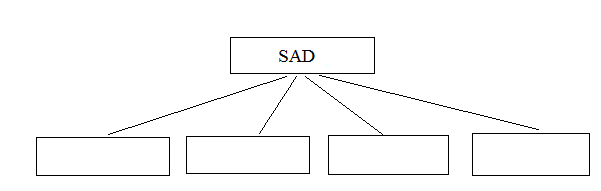 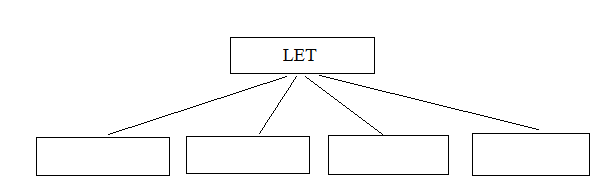 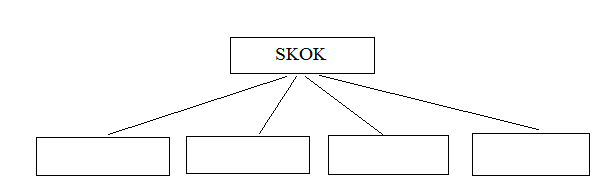 7. října 2016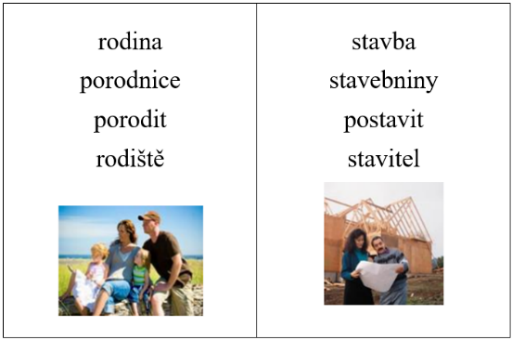 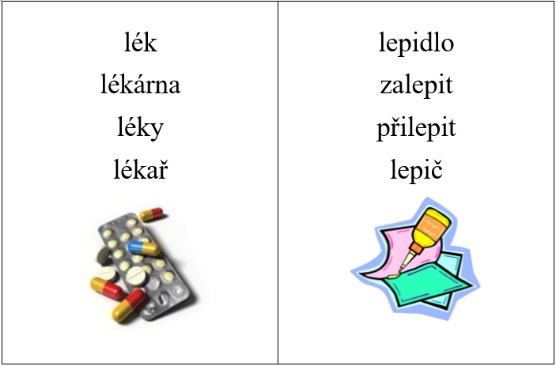 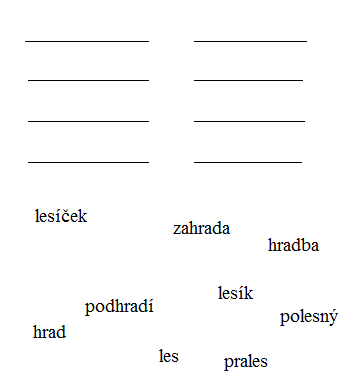 